ΕΛΛΗΝΟΑΜΕΡΙΚΑΝΙΚΟΝ ΕΚΠΑΙΔΕΥΤΙΚΟΝ  ΙΔΡΥΜΑ
ΚΟΛΛΕΓΙΟ ΑΘΗΝΩΝ – ΚΟΛΛΕΓΙΟ ΨΥΧΙΚΟΥ
ΚΟΛΛΕΓΙΟ ΨΥΧΙΚΟΥ – ΔΗΜΟΤΙΚΟ ΣΧΟΛΕΙΟ
ΛΑΤΣΕΙΟ ΔΙΔΑΚΤΗΡΙΟ                               Η Βιβλιοθήκη σάς προτείνει...                                                  1η τάξη                                                                                                                        
Καζάζης, Μιχάλης. Η Κάτυ είχ’έναν κήπο.  Εκδ. Διόπτρα, 2014.Κατσίκα, Μάρω. Το καραβάκι. Εκδ. Καλειδοσκόπιο, 2014.Κουτσιαρής, Βασίλης. Είναι κάτι που μένει. Εκδ. Παρρησία, 2013.
Κυρίτση-Τζιώτη, Ιωάννα. Ριχάρδος ο ξεροκέφαλος.  Εκδ. Διάπλαση, 2014.
Μανδηλαράς, Φίλιππος. Ποιος φοβάται τα τσακάλια; Εκδ. Πατάκη, 2014.
Μιχαηλίδου, Στέλλα. Πολυξένη. Εκδ. Παπαδόπουλος,  2014.
Παπαγιάννη, Μαρία. Μια  άλλη μέρα θα νικήσεις εσύ!. Εκδ. Πατάκης, 2013.                                        
Παπαϊωάννου, Θοδωρής. Ανάποδα. Εκδ.  Ίκαρος, 2014.
Χαρίτος, Κυριάκος. Ο μικρός Μανού και το φεγγάρι. Εκδ. Ποταμός, 2014.
Bergstrom, Gunilla. Καληνύχτα Άλφονς. Εκδ. Μάρτης, 2014.
Brière - Haquet, Alice. Ο μικρόθ πρίγκιπαθ. Εκδ. Νεφέλη, 2013.
Dumont, Jean-Francois. Η μικρή χήνα που δεν ήθελε να περπατάει με ρυθμό.
                                                                                                    Εκδ. Ηλίβατον, 2013.Guillaume, Marie-Ange. Σουζάνα. Εκδ. Κάστωρ, 2004.
Lallemand, Orianne. O λύκος Ζαχαρίας θέλει να είναι πάντα πρώτος. 
                                                                                          Εκδ. Παπαδόπουλος, 2013.
Lestrade, Agnes de. Η σειρά «Παραμύθια των γιατί». Εκδ. Μεταίχμιο,2013.
Niemann, Christoph. Ο φίλος μου ο δράκος. Εκδ. Νεφέλη, 2013.                     
Piquemal, Michel. Η σειρά «Ο μικρός φιλόσοφος». Εκδ. Μεταίχμιο, 2013.                                                                                                 
Schneider, Antonie. Ο Ευτύχης Ευτύχης & η κυρία Δυστυχία. Εκδ. Διάπλαση, 2013.
Scotton, Rob. Ο Μαυρούλης λέει ευχαριστώ. Εκδ. Μίνωας, 2013.
Shoene, Kerstin. Ένας πιγκουίνος στα σύννεφα!. Εκδ. Διάπλαση, 2013.                   
Snitselaar, Nicole. Το γκρίζο γαϊδουράκι. Εκδ. Νεφέλη, 2014.    
                                    Χριστουγεννιάτικα παραμύθιαΚυρίτση, Ιωάννα. Η μπουγάδα του Αϊ-Βασίλη. Εκδ. Παπαδόπουλος, 2004.              Κωτσαλίδου, Δόξα. Το χελιδόνι που περίμενε τα Χριστούγεννα. 
                                                                                            Εκδ. Ελληνοεκδοτική, 2009.                                              
Τριβιζάς, Ευγένιος. Φρικαντέλα: η μάγισσα που μισούσε τα κάλαντα.                                                                                                         Εκδ. Καλέντη, 2003.                                                                                                                                                          
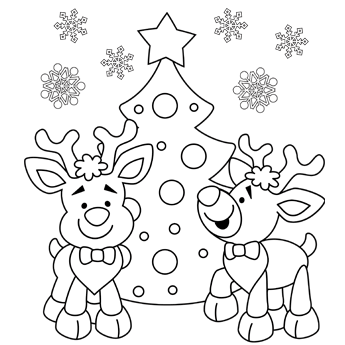 Η Βιβλιοθήκη σάς εύχεται Καλές Γιορτές